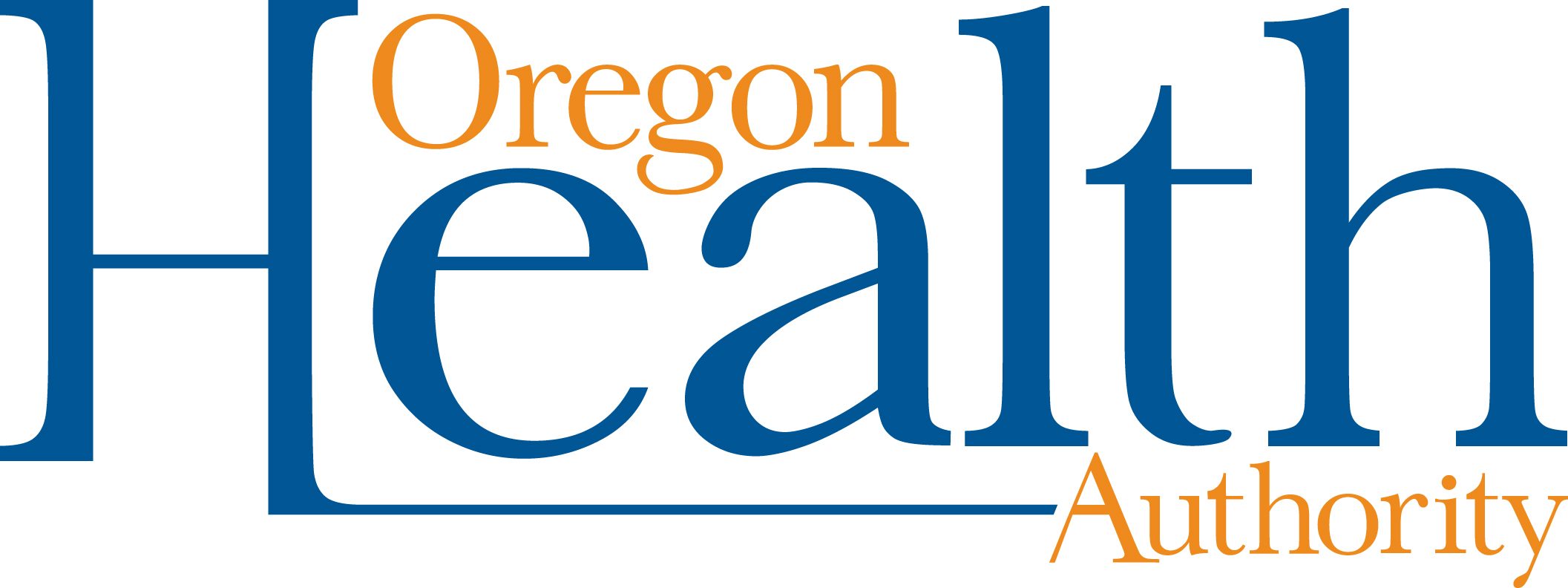 IntroductionThe instructions in this document are intended to provide technical assistance guidance to Managed Care Entities (MCEs) for reporting grievance and appeal information to the Oregon Health Authority (OHA). Use these instructions with the terms and conditions in Exhibit I of the MCEs current contract with OHA, to fulfill grievance and appeal reporting requirements. BackgroundThe current Oregon Health Plan 1115 Waiver requires OHA to submit quarterly reports about MCE grievances and appeals to the Centers for Medicare & Medicaid Services (CMS). OHA posts these reports on the OHA website at https://www.oregon.gov/oha/HSD/Medicaid-Policy/Pages/2017-2022-Quarterly-Annual-Reports.aspx. Consistent and timely reporting of grievances and appeals is important to identify trends and implement interventions to address problem areas.  Federal requirements42 CFR §438.228 Grievance and appeal system The State must ensure, through its contracts that each MCO, PIHP, and PAHP has in effect a grievance and appeal system that meets the requirements of subpart F. 42 CFR §438 Subpart F Grievance and appeal system §438.3 Recordkeeping requirements(u) MCOs, PIHPs, and PAHPs must retain, and require subcontractors to retain, as applicable, the following information: enrollee grievance and appeal records in §438.416 […] for a period of no less than 10 years.§438.402   General requirementsThe grievance and appeal system. Each MCO and PIHP and PAHP must have a grievance and appeal system in place for enrollees. §438.416 Recordkeeping requirements(a) The State must require MCOs, PIHPs, and PAHPs to maintain records of grievances and appeals and must review the information as part of its ongoing monitoring procedures, as well as for updates and revisions to the State quality strategy.The CFR further states, “(c) the records “must be accurately maintained in a manner accessible to the state and available upon request to CMS.”§438.66   State monitoring requirements(a) General requirement. The State agency must have in effect a monitoring system for all managed care programs.(b) The State's system must address all aspects of the managed care program, including the performance of each MCO, PIHP, PAHP, and PCCM entity (if applicable) in at least the following areas:(2) Appeal and grievance systems.(c) The State must use data collected from its monitoring activities to improve the performance of its managed care program, including at a minimum:(2) Member grievance and appeal logs.State requirementsOregon Administrative Rule (OAR) 410-141-3835, and 410-141-3875 through 410-141-3915OAR 410-141-3835(11) Report to the Authority annually requests for prior authorization. The report shall include:	(a) The number of requests received;	(b) The number of requests that were initially denied and the reasons for the denials, including, but not limited to, lack of medical necessity or failure to provide additional clinical information request by the insurer; 	(c) The number of requests that were initially approved; and	(d) The number of denials that were reversed by internal appeals or external reviewsOAR 410-141-3875(2) MCE’s shall establish and have an Authority-approved process and written procedures for compliance with grievance and appeals requirements . . . (4) The MCE shall adopt and maintain compliance with grievances and appeals process timelines in 42 CFR §438.408(b) and these rules.OAR 410-141-3915(4) MCE’s shall submit for the Authority’s review the Grievance and Appeals Log, samples of Notices of Adverse Benefit Determination, and other reports as required under the MCE contractMCE contract Exhibit IContractor shall establish internal Grievance procedures under which Members, or Providers acting on their behalf, may challenge any action.  Contractor shall maintain its Grievance System in accordance with this exhibit, OAR 410-141-3835, OAR 410-141-3875 through 410-141-3915 and 42 CFR 438.400 through 438.424. Contractor’s Grievance and Appeal System shall be subject to review and approval by OHA.9 (a) Contractor shall fully and timely comply with all records requests. Contractor shall fully and promptly comply with OHA Monitoring and oversight.9 (b) Contractor shall maintain records, in a central location accessible to OHA and available upon request to CMS, for each Grievance and Appeal.10 (b) Within forty-five (45) days after the end of each calendar quarter, Contractor shall provide to OHA, via Administrative Notice, the following documentation (which shall include any and all documentation required to be held and maintained by Contractor’s Subcontractors):A Grievance and Appeal Log, which shall include the information about Prior Authorizations requests and denials required by Enrolled Oregon House Bill 2517 (2021) and specified in OAR 410-141-3835, in a format provided by OHA and available on the CCO/DCO Contract Forms Website;Samples of NOABD and corresponding Prior Authorization documentation. […] OHA will randomly select samples from Contractor’s Grievance and Appeal log for the corresponding quarter for review. […] Contractor shall submit records for the samples selected by OHA in the manner directed by OHA in its request no later than fourteen (14) days following receipt of OHA’s request.All NOABDs for Applied Behavioral Analysis and Hepatitis C for the previous calendar quarter; andAny other related documentation requested by OHA.10 (c) Within forty-five (45) days after the end of each calendar quarter, Contractor shall provide its Grievance System Report to OHA via Administrative Notice. Such Grievance System Report shall be in a format provided by OHA which is available on the CCO/DCO Contract Forms Website. Contractor shall use data collected from its own and its Subcontractors’ Monitoring of Contractor’s Grievance and Appeal System, including the Grievance and Appeal data reported by Contractor and Subcontractors in their Grievance and Appeal logs to analyze such system. Contractor shall demonstrate how Contractor uses the data it has collected for itself and its Subcontractors to maintain an effective process for Monitoring, evaluating, and improving the access, quality and appropriateness of services provided to Members.Definitions General informationExhibit I of the current MCE contract lists all Grievance and Appeal reporting requirements. MCEs must email quarterly reports to the OHA Contract Administration Unit at: CCO.MCODeliverableReports@odhsoha.oregon.gov ) no later than 45 calendar days from the end of each calendar quarter:Grievance and Appeal Log Grievance System Report The report templates are at http://www.oregon.gov/oha/HSD/OHP/Pages/CCO-Contract-Forms.aspx. State and federal rules have two main requirements for MCEs:1 – Maintaining grievance and appeal records (recordkeeping) in a central location within the MCE;2 – Reporting grievances and appeals to OHA.Recordkeeping requirementsOAR 410-141-3915, MCE Contract Exhibit I (9) - Grievance and Appeals System RecordkeepingOAR 410-141-3915(1) Each MCE shall maintain records of grievances and appeals and shall review the information as part of its ongoing monitoring procedures. . .(2) Consistent with record retention requirements in OAR 410-141-3520, MCE’s must maintain yearly logs of all appeals and grievances for 10 years, which must include information about the reasons for each grievance and appeal, as well as the resolution and supporting reasoning.(3) The MCE must review the log monthly for completeness, accuracy, and compliance with required procedures.(4) MCEs shall submit for the Authority’s review the Grievance and Appeals Log, samples of Notices of Adverse Benefit Determination, and other reports as required under the MCE contract.MCE Contract Exhibit I (9)Contractor shall document and maintain a record of all Member Grievances and Appeals in accordance with OAR 410-141-3890, OAR 410-141-3915, OAR 410-141-3875, and 42 CFR § 438.416. Contractor shall fully and timely comply with all records requests. Contractor shall fully and promptly comply with OHA Monitoring and oversight.Contractor shall maintain records, in a central location accessible to OHA and available upon request to CMS, for each Grievance and Appeal. The records shall include, at a minimum:A general description of the reason for the Appeal or Grievance and the supporting reasoning for its resolution;The Member’s name and ID;The date Contractor received the Grievance or Appeal filed by the Member, Subcontractor, or Provider;The NOABD;If filed in writing, the Appeal or Grievance;If filed orally, documentation that the Grievance or Appeal was received orally;Records of the review or investigation at each level of the Appeal, Grievance, or Contested Case Hearing;Notice of resolution of the Grievance or Appeal, including dates of resolution at each level;Copies of correspondence with the Member and all evidence, testimony, or additional documentation provided by the Member, the Member’s Representative, or the Member’s Provider as part of the Grievance, Appeal, or Contested Case Hearing process; andAll written decisions and copies of all correspondence with all parties to the Grievance, Appeal, or Contested Case Hearing.Reporting requirementsOHA does not ask MCEs to report all the information they must keep on record as described above in the Recordkeeping Requirements. Instead, MCEs must report grievances and appeals each quarter as required in the MCEs current contract with OHA in the Grievance and Appeal Log that is posted on the OHA Reporting website. OHA reports grievance and appeal summary data to the Centers for Medicare and Medicaid Services (CMS) in the quarterly 1115 Waiver Report. The 1115 Waiver Report is a contractual agreement between the OHA and CMS. The specific data to be reported to CMS is detailed in the Waiver contract. OHA uses MCE reports to give CMS a “snapshot” of all complaints MCEs received and resolved in the quarter.Instructions for Grievance and Appeal Logs Every quarter, each MCE must submit one Grievance and Appeal Log and one Grievance System Report. Use only the templates posted at http://www.oregon.gov/oha/HSD/OHP/Pages/CCO-Contract-Forms.aspx. MCEs may not change the templates or use different templates. If you have questions or concerns about how to complete the templates, or submitting to the OHA, please email HSD.QualityAssurance@dhsoha.oregon.gov  Tab 1 -Table of ContentsThis worksheet links to all other worksheets in the template. (The other worksheets also link back to the Table of Contents worksheet.) Tab 2 – SetupInformation entered on this worksheet auto-populates the other worksheets, so that you only need to enter it once for the entire workbook. Choose the correct year and reporting period.For the enrollment number, use the numbers from your MCE’s 834 information. The enrollment number is an average over the three months of the quarter. For the total number of Prior Authorizations (PAs), include all PAs received in the specified quarter for Physical Health, Behavioral Health, Pharmacy, and Dental services.Grievance Log:Tab - 3 - Grievance Log List all oral and written grievances/complaints received during the quarter.  This includes all grievance/complaints collected from MCEs and their sub-contractors for all Medicaid members enrolled in a plan, regardless of other insurance coverage (Medicare, Private Insurance, etc.)NOTE: Logs will appear blank and will expand as data is entered. Press “Tab” at the end of each 	line to expand the worksheet. Record each grievance/complaint on separate lines that can be identified by a grievance type code. Reporting is based on the date the grievance/complaint was received.  “Resolved” means: when all aspects of the complaint have been resolved and the member has been notified.  Column A 	Client ID – Enter the member’s 8-digit alphanumeric Oregon Health ID number. 				Do not enter an MCE or provider ID number. NOTE: The MCE must keep both the client name and client ID in their records, however, in the log submitted to OHA, the MCE only needs to report the clients Oregon Health ID number. Column B 	Receipt Date – Enter the date the MCE received the grievance/complaint (either 				orally, or in writing). 	Column C 	Grievance Type - Enter the category type code from the table on 					Tab 5 (Grievance Type Codes). For example, enter “A” for Access followed by 			“k” for “Female or male provider preferred, but not available).” This column is a 			data verified column, so only the correct format can be entered. There is 				also a drop-down available in the column, with a list of all the codes. Column D 	Service Type – Enter the appropriate number from the table on Tab 5 (Grievance		Type Codes). For example, enter code “10” for issues related to Mental Health.Column E	Date of Resolution – Enter the date the MCE resolved the grievance/complaint. Use the MM/DD/YY format. NOTE: OAR 410-141-3880(2)(a) requires MCEs to notify members of grievance decisions within five business days of receiving the complaint. Section (2)(b) of this rule requires MCEs to notify members in writing if there will be a delay, and why a delay is needed. MCEs can extend the time up to 30 days. 			Leave Column E blank if the grievance is not resolved by the end of the quarter.  				Use the “View Outstanding” filter to track grievances that were not resolved by			the end of the quarter.  Follow the instructions below on how to report 					“Outstanding” grievances/complaints in the next quarter.  Column F 	Provider - This column is not required under the requirements for reporting data 				to OHA, however it is a recordkeeping requirement.Column G 	Clinic – This column is not required under the requirements for reporting data to 				OHA, however it is a recordkeeping requirement.Column H 	Resolution - For the reporting requirement, a brief summary of the resolution is 				acceptable.  Full resolutions are required for recordkeeping purposes. Column I 	# of Days to Resolution – This field is an auto calculation which counts the 				number of days between the dates in Columns B and Column E. Column J 	Outstanding – This field will auto calculate based on whether there is a date in 				Column E.  If there is not a date in Column E follow the instructions below for 				reporting “Outstanding grievances/complaints in the next quarter.” Tab - 4 - Grievance Summary TotalsThis worksheet auto calculates all grievances/complaints entered on the Grievance Log, by Grievance Type.  Use the data on this summary sheet to fill out the Grievance System Report. Tab – 5 - Grievance Type CodesThis chart shows the approved reason codes entered In Tab 3 Column C in the Grievance Log. Enter Service Type Codes in Column D. Appeal LogTab - 6 - Appeal Log Enter all appeals that were received in the quarter and all NOABDs associated with the appeal. This means, the appeal dates in column G are dates within the current reporting quarter. The NOABDs listed in column C may have dates that are prior to the current reporting quarter.  NOTE: Logs will appear blank and expand as data is entered. Press “Tab” at the end of each line to expand the worksheet.Column A 	Client ID – Enter the member’s 8-digit alphanumeric Oregon Health ID number.  				Do not enter an MCE or provider ID number.   NOTE: The MCE must keep both the client name and client ID in their records, however, in the log submitted to OHA, the MCE only needs to report the clients Oregon Health ID number. Column B 	Date of Request of Service/Item – Enter the date the MCE received the request from the provider.  Column C 	Date of NOABD – Enter the date of the NOABD or Explanation of Benefit (EOB) that is associated with the appeal in column G. EOBs must meet the same requirements as the NOABD requirements. The NOABD date may be from a previous quarter. Column D 	Action Category - The action categories are requirements that are described in CFR §438.400(b)(1-7). An action category must be listed for each NOABD. Column D is a data verified field and will only accept the approved format.  There is also a drop-down list with the categories.  The list of categories can also be found on Tab – 9 NOABD Categories.  Column E 	Subcategories –   Use subcategories only when the NOABD is reported in Action category a, c, and f.  There is a drop- down list with a list of the sub-categories. The list can also be found on Tab – 9 NOABD Categories.  Column F 	Service Type – Enter the type of service from the categories listed on Tab- 9 the NOABD Categories. There is a drop – down list with the categories.  Column G 	Date of Appeal – Enter the date that the appeal was received. Column H	CCO Extension – Enter a “Y” if the timeframe for this appeal was extended.Column I 	Expedited Granted – Enter a “Y” if the request to expedite the appeal process was granted. Column J 	Denied Service Upheld – Enter a “Y” if the denial was upheld. Column K 	Overturned at Appeal – Enter a “Y” if the denial was overturned during the appeal process. Column L	Partial Denial - Enter a “Y” if the denial only partially denied the entire request. Column M	Date Member Withdrew – Enter the date the member withdrew.  Entering a date in Column M (and leaving Column Q blank) will not show as “Outstanding” when filtered. Column N	Dismissed Late Filing – Enter a “Y” if the appeal was dismissed due to the member filing past the required timeframe. Column O	Invalid Waiver – Enter a “Y” if the appeal was overturned because the provider did not have the member sign an approved Waiver, or agreement similar to form OHP 3165, as described in OAR 410-141-3540(6.b), 410-141-3565 (5) and 410-120-1280 (3.h).   Column P	Continuing Benefits Provided – Enter a “Y” if benefits were continued during the appeal process. Column Q	Date of NOAR - Enter the date the Notice of Appeal Resolution was sent to the member. Leave blank if the appeal is outstanding at the end of the quarter. The “View Outstanding” filter can be used to track appeals that were not resolved by the end of the quarter.  Notices of Adverse Benefit Determination (NOABDs)MCEs must report the TOTAL number of NOABDs issued during the quarter. This means every time the MCE or a subcontractor sends an NOABD letter to a Medicaid member it must be included in the TOTAL for the quarter. This includes all NOABDs from MCEs and their sub-contractors for all Medicaid members enrolled in a plan, regardless of other insurance coverage (Medicare, Private Insurance, etc.) Report the following:All pre- and post-service notices,All notices for Hepatitis C Direct-Acting Antiviral (DAA) medication, and All notices for Applied Behavior Analysis. Tab 7 - NOABD LogList all NOABDs issued during the quarter. The NOABD Log auto calculates to Tab 8, the NOABD-Appeal Summary page.  The totals will populate Column B, lines 4 – 9 into the correct Action Categories. Note: Logs will appear blank and will expand as data is entered. Column A 	Client ID – Enter the member’s 8-digit alphanumeric Oregon Health ID number.  				Do not enter an MCE or provider ID number.   			NOTE: The MCE must keep both the client name and client ID in their records, 				however, in the log submitted to OHA, the MCE only needs to report the clients 				Oregon Health ID number. Column B 	Date of Request of Service/Item – Enter the date the MCE receives the request from the provider.  Column C 	Date of NOABD – Enter the date of the NOABD or Explanation of Benefit (EOB). EOBs must meet the same requirements as the NOABD requirements. Column D 	Action Category - The action categories are requirements that are described in CFR §438.400(b)(1-7).  An action category must be listed for each NOABD. Column D is a data verified field and will only accept the approved format.  There is also a drop-down list with the categories.  The list of categories can also be found on Tab 9 the NOABD Categories.  Column E 	Sub-categories –Use subcategories only when the NOABD is reported in category a, c, and f of the Action Categories. There is a drop-down list with the sub-categories listed. The list can also be found on TAB 9 the NOABD Categories. Column F 	Service Type – Enter the type of service from the categories listed on Tab 9 the NOABD Categories.  There is also a drop-down menu with the list of Service Types.Column G 	# Days between request and NOABD – this is an auto calculation.   Column H 	CCO Extension - Enter a Y if there was an extension.Column I 	Services previously authorized – Enter a Y if services were previously authorized- this means a 10 day notice is required prior to services being reduced, terminated, or suspended.Column J	Expedited Granted – Enter a Y if the NOABD was expedited. Tab 8 - NOABD -Appeal SummaryMCEs must report all NOABDs and appeals that were issued during the quarter.  Data from Tab 6, The Appeal Log and Tab 7, the NOABD Log will auto calculate to Columns B, C and D into the correct a- f categories.  Tab 9 - NOABD Categories This chart shows the Action Categories, Sub-Categories and Service Codes. Reporting outstanding grievances and appealsTab 10 – Grievance Log OutstandingTab 11 – Appeal Log Outstanding When grievances and appeals are not resolved by the time the quarterly data is submitted, they are considered “outstanding.” This does not mean the MCE is out of compliance; however, OHA does require that the resolution dates of the outstanding items be submitted in the following quarter. OHA has added new worksheets for reporting outstanding items. To complete the worksheets:Open the previous quarter’s Grievance and Appeal Log. Use the “View Outstanding” filter to view outstanding items. Fill in the dates of resolution for each item that is outstanding from the previous quarter.Copy and paste the filtered rows from the previous quarter’s worksheet into the appropriate “Grievance or Appeal Log Outstanding” worksheets for the current quarter.This will complete the reporting of outstanding items from the previous quarter.  (See the picture below that shows only the outstanding grievances and the dates of the resolutions.)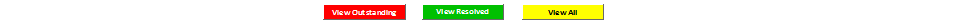 Reminder – the MCE must maintain records in a central location – submitting the dates of resolution for all Outstanding grievances and appeals to show the grievance or appeal has been finalized is a requirement of maintaining records. If not completed in the following quarter, the MCE must explain in the Grievance System Report why the grievance or appeal was not resolved within the required timeframe. 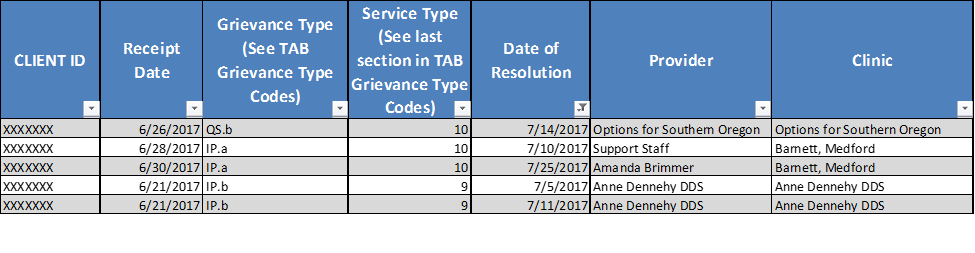 Instructions for completing the Grievance System ReportOregon must provide narrative that describes trends in the Grievance and Appeal System for the quarter, and interventions to address concerns identified during the quarter. MCEs provide this information in the Grievance System Report.  The Grievance System Report is a demonstration of how the MCE uses Grievance and Appeal System data to maintain an effective process for monitoring, evaluating, and improving the access, quality and appropriateness of services provided. Data from the Grievance and Appeals Reporting Tool can be used to fill out the Grievance System Report.  The Enrollment number on the Grievance System Report should match the number used in the Reporting Tool. Grievances/Complaints – The data for this chart is found on Tab 4 of the Grievance and Appeal Reporting Tool, Grievance Summary Totals. The narrative should follow the suggestions found directly below the chart. Notice of Adverse Benefit Determinations – Fill out this chart and provide narrative following the instructions directly below the chart.  Data for this chart is found on Tab 8 of the Grievance and Appeal Reporting Tool, NOABD-Appeal Summary.  Appeals – Fill out the chart using data from the Reporting Tool Appeals Log. Provide narrative following the instructions directly below the chart. Data for this chart is found on Tab 8 of the Grievance and Appeal Log, NOABD-Appeal Summary.  Additional Narrative - Please also provide the additional narrative requested.  TermDefinitionAdverse Benefit Determination (ABD)OAR 410-141-3875 (1)(b) The denial or limited authorization of a requested service, including determinations based on the type or level of service, requirements for medical necessity, appropriateness, setting, or effectiveness of a covered benefit. The reduction, suspension, or termination of a previously authorized service; A denial, in whole or in part, of payment for a service. A payment denied solely because the claim does not meet the definition of a “clean claim” at CFR 447.45(b) is not an adverse benefit determination; The failure to provide services in a timely manner pursuant to 410-141-3515; The MCE’s failure to act within the timeframes provided in these rules regarding the standard resolution of grievances and appeals. See OAR 410-141-3885 for notifying a member enrolled in an MCE.Appeal42 CFR §438.400(b) Appeal means a review by an MCO, PIHP, or PAHP of an adverse benefit determination. OAR 410-141-3875 (1)(a): “Appeal” means a review by an MCE pursuant to OAR 410-141-3890 of an adverse benefit determination.Contested Case HearingOAR 410-120-0000 (56) A proceeding before the Authority under the Administrative Procedures Act when any of the following contests an adverse determination, action, or as it relates to an MCE enrollee, an adverse benefit determination: (a)A client or member or their representative; (b)A member of an MCE after resolution of the MCEs appeal process;(c)An MCE member’s provider; or(d)An MCE.Grievances/ Complaints42 CFR 438.400(b) Grievance means an expression of dissatisfaction about any matter other than an adverse benefit determination.Grievance and Appeal SystemOAR 410-141-3500 (35) The overall system that includes: (a) Grievances to an MCE on matters other than adverse benefit determinations; (b) Appeals to an MCE on adverse benefit determinations; and (c) Contested case hearings through the Authority on adverse benefit determinations and other matters for which the member is given the right to a hearing by rule or statute. Managed Care Entity (MCE)(This term is being used in place of CCO/DCO)OAR 410-141-3500 (49) As stated in 42 CFR 457.10, an entity that enters into a contract to provide services in a managed care delivery system including but not limited to managed care organizations, prepaid health plans, primary care case managers, Coordinated Care Organizations (CCOs) and Dental Care Organizations (DCOs).